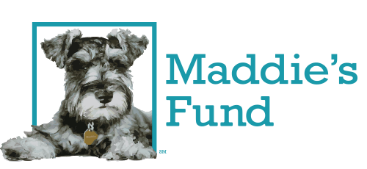  PETS FOR LIFE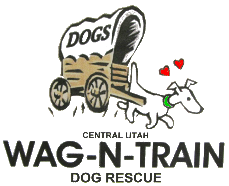 NOMINATION OR APPLICATION FOR ASSISTANCE PETS FOR LIFENOMINATION OR APPLICATION FOR ASSISTANCE PETS FOR LIFENOMINATION OR APPLICATION FOR ASSISTANCE PETS FOR LIFENOMINATION OR APPLICATION FOR ASSISTANCE PETS FOR LIFENOMINATION OR APPLICATION FOR ASSISTANCE PETS FOR LIFENOMINATION OR APPLICATION FOR ASSISTANCEDATE:NAME OF APPLICANT OR PERSON NOMINATED:NAME OF APPLICANT OR PERSON NOMINATED:ADDRESS:ADDRESS:PHONE NUMBER AND/OR EMAIL:PHONE NUMBER AND/OR EMAIL:PHONE NUMBER:EMAIL:EMAIL:EMAIL:NOMINATOR’S NAME:NOMINATOR’S NAME:PHONE NUMBER AND/OR EMAIL:PHONE NUMBER AND/OR EMAIL:PHONE NUMBER:EMAIL:EMAIL:EMAIL:YOUR RELATIONSHIP TO THE PERSON YOU ARE NOMINATING:YOUR RELATIONSHIP TO THE PERSON YOU ARE NOMINATING:PLEASE DESCRIBE WHAT IS NEEDED IN ORDER TO KEEP THE PET WITH THE FAMILY. (MEDICAL CARE, FOOD, SPAY/NEUTER, ETC) – INCLUDE TYPE AND AGE OF ANIMAL (DOG/CAT):PLEASE DESCRIBE WHAT IS NEEDED IN ORDER TO KEEP THE PET WITH THE FAMILY. (MEDICAL CARE, FOOD, SPAY/NEUTER, ETC) – INCLUDE TYPE AND AGE OF ANIMAL (DOG/CAT):PLEASE DESCRIBE WHAT IS NEEDED IN ORDER TO KEEP THE PET WITH THE FAMILY. (MEDICAL CARE, FOOD, SPAY/NEUTER, ETC) – INCLUDE TYPE AND AGE OF ANIMAL (DOG/CAT):PLEASE DESCRIBE WHAT IS NEEDED IN ORDER TO KEEP THE PET WITH THE FAMILY. (MEDICAL CARE, FOOD, SPAY/NEUTER, ETC) – INCLUDE TYPE AND AGE OF ANIMAL (DOG/CAT):PLEASE DESCRIBE WHAT IS NEEDED IN ORDER TO KEEP THE PET WITH THE FAMILY. (MEDICAL CARE, FOOD, SPAY/NEUTER, ETC) – INCLUDE TYPE AND AGE OF ANIMAL (DOG/CAT):PLEASE DESCRIBE WHAT IS NEEDED IN ORDER TO KEEP THE PET WITH THE FAMILY. (MEDICAL CARE, FOOD, SPAY/NEUTER, ETC) – INCLUDE TYPE AND AGE OF ANIMAL (DOG/CAT):OFFICE USE ONLY: